REGULAMIN SPORTOWEGO WYZWANIA„ROWEROWA MAJÓWKA WZS 2022”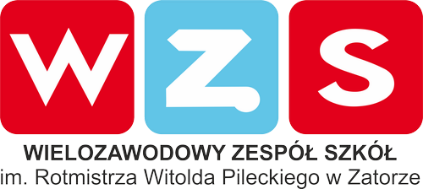 ORGANIZATOR
1. Izabela Łysek- nauczyciel wychowania fizycznego. CELE I ZADANIA
1. Popularyzacja jazdy na rowerze jako aktywności fizycznej dostępnej dla każdego.
2. Propagowanie zdrowego trybu życia.
3. Wzajemna motywacja do osiągania lepszego wyniku. 4. Wykorzystywanie nowych technologii związanych z aktywnością fizyczną.
III. UDZIAŁ W KONKURSIE
1. Udział w konkursie mogą wziąć wszyscy uczniowie, nauczyciele, pracownicy i rodzice uczniów z WZS im. Rotmistrza Witolda Pileckiego w Zatorze.
2. Uczestnictwo w konkursie jest dobrowolne i wymagana jest zgoda na udział ucznia WZS podpisana przez rodzica. 
3. Uczestnik rejestruje się w konkursie poprzez ściągnięcie aplikacji MapMyRun i zaproszenie do znajomych Izabelę Łysek w nieprzekraczalnym terminie do 30.04.2022.r. Jest to równoznaczne z akceptacją niniejszego regulaminu.
4. Uczestnik ma obowiązek podania prawdziwych danych(imię i nazwisko) w aplikacji, fałszywe dane są podstawą do dyskwalifikacji z konkursu.
5. Konkurs odbywać się będzie w terminie od 1.05.-31.05.2022.6. Uczestnik musi pamiętać o włączeniu aplikacji przed ruszeniem w trasę, aby zarejestrować wynik, a po treningu zakończyć pracę w aplikacji, aby zapisać wynik w rankingu. 7.Uczestnik musi stosować zasady rozgrzewki przed treningiem oraz użytkować jedynie sprawny rower oraz zachować inne  środki bezpieczeństwa (np. użycie kasku), ponieważ udział jest na własną odpowiedzialność, mając na uwadze niebezpieczeństwa i ryzyka wynikające z charakteru i długości przejazdów rowerowych, które mogą polegać, m.in. na ryzyku utraty (pogorszenia) zdrowia lub życia.
IV. Wyniki i nagrody
1. Ogłoszenie wyników nastąpi 1.06.2022 roku.
2. Prowadzone będą 2 klasyfikacje- ogólna oraz klasyfikacja uczniów.
3. Nagrody rzeczowe przewidziane są tylko dla 1, 2 i 3. miejsca w klasyfikacji uczniów.
4. Wszyscy uczniowie którzy wezmą czynny udział, zostaną nagrodzeni cząstkowymi ocenami celującymi z wychowania fizycznego oraz nagrody rzeczowe sponsorowane przez Radę Rodziców. Wyrażam zgodę na udział mojego dziecka ……………………………………. w wyzwaniu sportowym i akceptujemy z uczniem powyższy regulamin.Miejscowość, data: …………………………………………       podpis rodzica: …………………………………